РАБОЧАЯ ПРОГРАММА УЧЕБНОЙ ДИСЦИПЛИНЫ    Основы индивидуального проектирования2020Рабочая программа общеобразовательной учебной дисциплины предназначена для изучения в профессиональных образовательных организациях СПО, реализующих образовательную программу среднего общего образования в пределах освоения программы подготовки квалифицированных рабочих, служащих и специалистов среднего звена и (ППКРС и ППССЗ СПО) на базе основного общего образования при подготовке квалифицированных рабочих, служащих и специалистов среднего звена.Рабочая программа разработана на основе требований ФГОС среднего общего образования, предъявляемых к структуре, содержанию и результатам освоения учебной дисциплины, в соответствии с Рекомендациями по организации получения среднего общего образования в пределах освоения образовательных программ среднего профессионального образования на базе основного общего образования с учетом требований федеральных государственных образовательных стандартов и получаемой профессии или специальности среднего профессионального образования (письмо Департамента государственной политики в сфере подготовки рабочих кадров и ДПО Минобрнауки России от 17.03.2015 № 06-259), с учетом Примерной основной образовательной программы среднего общего образования, одобренной решением федерального учебно-методического объединения по общему образованию (протокол от 28 июня 2016 г. № 2/16-з).Организация-разработчик: государственное автономное учреждение Калининградской области профессиональная образовательная организация «Колледж предпринимательства»Разработчики: Бахтина О.Н. – ГАУ КО «Колледж предпринимательства», преподавательРассмотрена на заседании отделения ювелирного и декоративно-прикладного искусства, Протокол № 1 от 31.08.2020 г.СОДЕРЖАНИЕ1. паспорт Рабочей ПРОГРАММЫ Учебной дисциплины Основы индивидуального проектирования1.1. Область применения программыРабочая программа учебной дисциплины является частью программ подготовки квалифицированных рабочих, служащих и специалистов среднего звена, обучающихся на базе основного общего образования, разработанных в соответствии с Рекомендациями Министерства образования и науки РФ по организации получения среднего общего образования в пределах освоения образовательных программ среднего профессионального образования на базе основного общего образования с учетом требований федеральных государственных образовательных стандартов и получаемой профессии или специальности среднего профессионального образования для использования в работе профессиональных образовательных организаций (письмо Департамента государственной политики в сфере подготовки рабочих кадров от от 17 марта 2015 г. N 06-259)1.2. Место дисциплины в структуре программы подготовки квалифицированных рабочих, служащих и специалистов среднего звена: Учебная дисциплина Основы индивидуального проектирования является учебным предметом ФГОС среднего общего образования. В профессиональной образовательной организации, учебная дисциплина изучается в общеобразовательном цикле учебного плана ППКРС и ППССЗ на базе основного общего образования с получением среднего общего образования.В учебном плане ППКРС и ППССЗ учебная дисциплина  входит в состав общих общеобразовательных учебных дисциплин, формируемых из обязательных предметных областей ФГОС среднего общего образования, для профессий и специальностей СПО.1.3. Цели и задачи Освоение содержания учебной дисциплины Основы индивидуального проектирования обеспечивает достижение обучающимися следующих результатов:личностных:сформированность профессиональной и гражданской идентичности,  уважения к профессии, чувств ответственности за свою профессию, становление  профессиональной позиции как активного и ответственного профессионала в своем деле, осознающего свои обязанности, уважающего закон и правопорядок, обладающего чувством собственного достоинства, осознанно принимающего национальные и творческие особенности профессии ювелирасформированность мировоззрения, соответствующего современному уровню развития ювелирной  практики, основанного на диалоге культур, а также различных форм общественного сознания, осознание своего места в профессиональных смыслах;сформированность основ саморазвития и самовоспитания в соответствии с профессиональными навыками и компетенциями; готовность и способность к самостоятельной, творческой и ответственной деятельности;метапредметных:умение самостоятельно определять цели деятельности и составлять планы деятельности; самостоятельно осуществлять, контролировать и корректировать деятельность; использовать все возможные ресурсы для достижения поставленных целей и реализации планов деятельности; выбирать успешные стратегии в различных ситуациях; умение продуктивно общаться и взаимодействовать в процессе совместной деятельности, учитывать позиции других участников деятельности, эффективно разрешать конфликты;владение навыками познавательной, учебно- исследовательской и проектной деятельности, навыками решения проблем; способность и готовность к самостоятельному поиску методов решения практических задач, применению различных методов познания;готовность и способность к самостоятельной информационно- познавательной деятельности, включая умение ориентироваться в различных источниках исторической информации, критически ее оценивать и интерпретировать;умение использовать средства информационных и коммуникационных технологий в решении когнитивных, коммуникативных и организационных задач с соблюдением требований эргономики, техники безопасности, гигиены, ресурсосбережения, правовых и этических норм, норм информационной безопасности;умение самостоятельно оценивать и принимать решения, определяющие стратегию поведения, с учетом профессии ювелира.предметных:сформированность представлений о современных тенденциях ювелирного искусства, ее специфике, методах познания, творчества  и роли в решении задач в профессиивладение комплексом знаний о профессии ювелира , представлениями об общем и особенно креативном продвижении творчествасформированность умений применять  профессиональные знания в профессиональной деятельности, общении;владение навыками проектной деятельности и  реконструкции ювелирных объектов с привлечением различных источников;сформированность умений вести диалог, обосновывать свою точку зрения в дискуссии по ювелирной тематике.В результате освоения учебной дисциплины обучающийся должен:уметь:- вычленять и формулировать элементы научной деятельности; - анализировать источники информации;- применять различные методы познания для ведения учебного исследования;- выстраивать публичное выступление;- отвечать на вопросы аудитории. знать:- основные понятия, относящиеся к научной деятельности; - принципы построения исследовательской и проектной работ; - основы библиографии и публичного выступления.1.4. Рекомендуемое количество часов на освоение программы дисциплины:максимальной учебной нагрузки обучающегося –  162 часов, включая:обязательной аудиторной учебной нагрузки обучающегося – 108 часов;самостоятельной работы обучающегося – 54 часов;2. СТРУКТУРА и содержание Учебной дисциплины2.1. Объем учебной дисциплины и виды учебной работы2.2. Тематический план и содержание учебной дисциплины Основы индивидуального проектирования
Для характеристики уровня освоения учебного материала используются следующие обозначения:1. – ознакомительный (узнавание ранее изученных объектов, свойств); 2. – репродуктивный (выполнение деятельности по образцу, инструкции или под руководством)3. – продуктивный (планирование и самостоятельное выполнение деятельности, решение проблемных задач)3. условия реализации РАБОЧЕЙ программы УЧЕБНОЙ дисциплины3.1. Требования к минимальному материально-техническому обеспечениюРеализация программы дисциплины осуществляется в учебном кабинете,  оборудование которого включает:- рабочее место преподавателя – 1 (стол, стул) шт.- ПК – 1шт.- проектор – 1 шт.- рабочие места обучающихся:	ученическая парта – 16 шт.	ученический стул – 32 шт.Оборудование и технологическое оснащение рабочих мест:- компьютеры, проектор, программное обеспечение общего и профессионального назначения (комплект лицензионного программного обеспечения), комплект учебно-методической документации.3.2. Информационное обеспечение обученияПеречень рекомендуемых учебных изданий, Интернет-ресурсов, дополнительной литературыОсновные источники: 1. Дереклеева Н.И. Научно-исследовательская работа / Н.И. Дереклеева. – М.: Вербум – М, 2015. – 48с.2. Добрецова Н.В. Как приобщить учащихся к исследовательской деятельности.// Б.В.Ш. – 2017. - №4. Стр. 59-613. Егоров Л.В. Основы организации научно-исследовательской работы.//БВШ.-2017.- №6. Стр. 42-254. Контроль и оценка результатов освоения УЧЕБНОЙДисциплиныКонтроль и оценка результатов освоения дисциплины осуществляется преподавателем в процессе проведения практических занятий и лабораторных работ, тестирования, а также выполнения обучающимися индивидуальных заданий, проектов, исследований.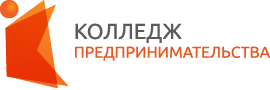 Государственное автономное  учреждение Калининградской областипрофессиональная образовательная организация «Колледж предпринимательства»стр.ПАСПОРТ РАБОЧЕЙ ПРОГРАММЫ УЧЕБНОЙ ДИСЦИПЛИНЫ4СТРУКТУРА и содержание УЧЕБНОЙ ДИСЦИПЛИНЫ5условия реализации РАБОЧЕЙ программы учебной дисциплины8Контроль и оценка результатов Освоения учебной дисциплины11Вид учебной работыОбъем часовМаксимальная учебная нагрузка (всего)162Обязательная аудиторная учебная нагрузка (всего)108в том числе:Теоретические занятия          38Практические занятия70Самостоятельная работа обучающегося (всего)         54в том числе:     индивидуальное творческое задание     внеаудиторная самостоятельная работаИтоговая аттестация в форме дифференцированного зачетаИтоговая аттестация в форме дифференцированного зачетаНаименование разделов и  темСодержание учебного материала, лабораторные и практические работы, самостоятельная работа обучающихся.Содержание учебного материала, лабораторные и практические работы, самостоятельная работа обучающихся.Объем часовУровень освоения12234Тема 1.   Виды исследовательских работ.Содержание учебного материалаСодержание учебного материала282Тема 1.   Виды исследовательских работ.1.Исследовательская деятельность.8Тема 1.   Виды исследовательских работ.2.Виды исследовательских работ: доклад, тезисы, анализ аналогов, реферат, проект, учебно-исследовательская работа, их характеристики.82Тема 1.   Виды исследовательских работ.Практические занятия:Практические занятия:	20Тема 1.   Виды исследовательских работ.1Изучение аналогов изделия. Копирование.Тема 1.   Виды исследовательских работ.2Сбор материала.Тема 1.   Виды исследовательских работ.3Выполнение эскизов.Тема 1.   Виды исследовательских работ.Самостоятельная работа обучающихсяРабота с дополнительной литературой по теме «Ювелирное искусство и индивидуальное изделие»Самостоятельная работа обучающихсяРабота с дополнительной литературой по теме «Ювелирное искусство и индивидуальное изделие»14Тема 2.   История проектирования индивидуального ювелирного изделия.Содержание учебного материалаСодержание учебного материала12Тема 2.   История проектирования индивидуального ювелирного изделия.1Проекты, как вид деятельности122Тема 2.   История проектирования индивидуального ювелирного изделия.2История становления метода проектов122Тема 2.   История проектирования индивидуального ювелирного изделия.3Проектные технологии в образовании. Проектные технологии в создании ювелирного изделия122Тема 2.   История проектирования индивидуального ювелирного изделия.Самостоятельная работа обучающихсяРабота с дополнительной литературой по теме «История проектирования ювелирных изделий»Самостоятельная работа обучающихсяРабота с дополнительной литературой по теме «История проектирования ювелирных изделий»14Тема 3.   Проектирование ювелирных украшений. Содержание учебного материалаСодержание учебного материала662Тема 3.   Проектирование ювелирных украшений. 1.Правила оформления проекта.182Тема 3.   Проектирование ювелирных украшений. 2Комплексный чертеж ювелирного изделия. Построение. Правила, примеры.182Тема 3.   Проектирование ювелирных украшений. 3.Построение ювелирного изделия в объёме. Правила, примеры.182Тема 3.   Проектирование ювелирных украшений. Практические занятия: Практические занятия: Тема 3.   Проектирование ювелирных украшений. 1Работа над проектом ювелирного изделия. Выбор темы48Тема 3.   Проектирование ювелирных украшений. 2Работа над проектом ювелирного изделия. Работа над эскизом.48Тема 3.   Проектирование ювелирных украшений. 3Работа над проектом ювелирного изделия. Построение комплексного чертежа изделия.48Тема 3.   Проектирование ювелирных украшений. 4Работа над проектом ювелирного изделия. Построение ювелирного изделия в объёме.48Тема 3.   Проектирование ювелирных украшений. 5Работа над проектом ювелирного изделия. Отмывка.48Тема 3.   Проектирование ювелирных украшений. Самостоятельная работа обучающихся Создание реферата по выбранной темеОпросник , анкета – основа индивидуального проектированияРабота с фокус-группой дизайнеров , творческий креативСамостоятельная работа обучающихся Создание реферата по выбранной темеОпросник , анкета – основа индивидуального проектированияРабота с фокус-группой дизайнеров , творческий креатив26Тема 3.   Проектирование ювелирных украшений. Дифференцированный зачетДифференцированный зачет2Тема 3.   Проектирование ювелирных украшений. ИтогоИтого162Результаты обучения(освоенные умения, усвоенные знания)Формы и методы контроля и оценки результатов обучения В результате освоения учебной дисциплины обучающийся должен уметь:В результате освоения учебной дисциплины обучающийся должен уметь:- вычленять и формулировать элементы научной деятельностиУмеют определять основные понятия: тема, цель, задачи, гипотеза, объект исследования, предмет исследования, проблема, тезаурус, теория- анализировать источники информации,Умеют искать и анализировать источники информации: книги, периодические издания, кино-, аудио- и видеоматериалы, люди, электронный ресурсы.- применять различные методы познания для ведения учебного исследования,Знают и применяют методы эмпирического исследования: наблюдение, сравнение, измерение, эксперимент. Методы, используемые как на эмпирическом, так и на теоретическом уровне исследования: анализ, синтез, моделирование, беседа, интервью, анкетирование, ранжирование. Математические методы: статистический. Специальные методы: картографический, исторический и др.- выстраивать публичное выступление, отвечать на вопросы аудитории.Знают стили речи и основные части выступленияВ результате освоения учебной дисциплины обучающийся должен знать:В результате освоения учебной дисциплины обучающийся должен знать:- основные понятия, относящиеся к научной деятельности,Знают определения: тема, цель, задачи, гипотеза, объект исследования, предмет исследования, проблема, тезаурус, теория.- принципы построения исследовательской и проектной работ,Знают структуру учебно-исследовательской работы. Три основных раздела работы: введение, основная часть, заключение.- основы библиографии и публичного выступления,Знают стандарт оформления списка литература и др. источников.